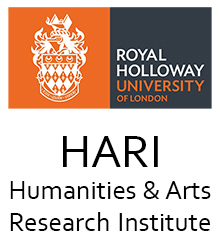 HARI 2018-19 Ad-Hoc Project Funding ApplicationThe College has approved the transformation of the Humanities and Arts Research Centre (HARC) into a Research Institute (HARI).  While this will strengthen its position as a forum for interdisciplinary research it also implies that generating external grant income, especially from Research Councils, and impact will become more important than in the past. External grant income will directly benefit HARI since a proportion of the overheads of successful RC grant income will be returned to HARI, thereby enabling the Research Institute to expand its activities and support more Fellowships, Projects, ad-hoc funding and other activities than has hitherto been possible. Subject to budgetary approval, the Humanities and Arts Research Centre (HARC) at Royal Holloway University of London has a limited amount of ad-hoc funds for small projects. These projects are separate from the annual HARI Fellowships: Follows cannot apply for both.HARC/HARI funding may be applied towards the pursuit of research in various ways, for example, funding and organizing of research events, workshops, symposia, conferences. The format and frequency of events are open, but successful projects are expected to generate exchange across the College and benefit a range of colleagues and students. Research must be of an interdisciplinary nature and ideally in both its planning and execution include scholars from more than one discipline. Applications demonstrating that external funding will be sought alongside HARI funding will be viewed particularly positively. Since HARI aims to generate Impact through its activities, applicants for ad-hoc funding are encouraged to consider forms of public engagement and knowledge transfer. The maximum sum for which applicants can apply is £500. Applications should be made on the attached form. Applicants should consult with their Heads of Department to ensure coordination with Departmental plans. This scheme has three closing dates a year, 15th November, 15 January, and 15 March, you are advised to apply as early as possible as funds are awarded on a first come first served basis. Please submit all applications to the HARI Administrator (hari@rhul.ac.uk). For all enquiries please contact Professor Hannah Thompson, Director of HARI (hannah.thompson@rhul.ac.uk).Full Name:			   Department: Email: 				 		Date of application: Title of Project: Do you already have funding for this project/ have you applied for other funding?If “yes”, please state which funding body and how much you have received/ applied for:	Project aims (approx. 200 words): Detail of project’s interdisciplinary team (100 words):Description of the project’s interdisciplinary contribution  (150 words):  Possible impact from events? (if appropriate) Breakdown of costs (not to exceed £500):Timetable of activities: Assessment criteria:Applications will be assessed by the HAR team using the following criteriaQuality and importance of project Evidence of interdisciplinarity in the development of the project and its RHUL contribution  Building of networks across disciplines in RHUL Care taken in project planning Possible impact of event taken into account (nb. Events where impact is not relevant will not be penalised but we urge applicants to consider possibilities where appropriate).HARIAd-hoc ProjectFunding Application Form2018-20192018-2019